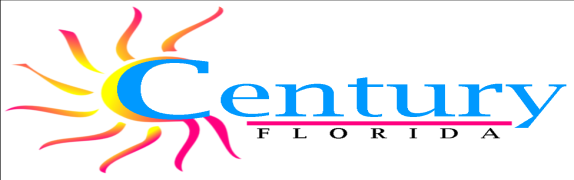 Utility Payment AgreementThe Town provides offers a payment plan for customers who cannot pay their utility bills, with payment plans not to exceed six (6) months in duration and no more than two (2) requests in a 24 month period The request will be reviewed by the Utility Billing Supervisor and approved by the City Manager / Mayor.Date:								Customer Account #:				Name:																First Name							Last NameAddress:														City:						  State:				  Zip:				Phone:															Home					Cell					WorkReason for Payment Plan:												Past Due Charges:	$				Current Charges:	$					Total Balance Due:	$				Monthly Payment Amount: $ _______________Customer Signature:												For Office Use Only:Approved	Not ApprovedOfficial Signature:													